Heeft u iets te vieren? Een bijzondere verjaardag, een reünie, een jubileum? Of wilt u gewoon een feestje geven zonder al het geregel? Dan bent u bij Terras Keent aan het goede adres. Neem gerust contact op met Ilse en dan kunnen we in alle rust bij een kop koffie bespreken wat uw wensen zijn.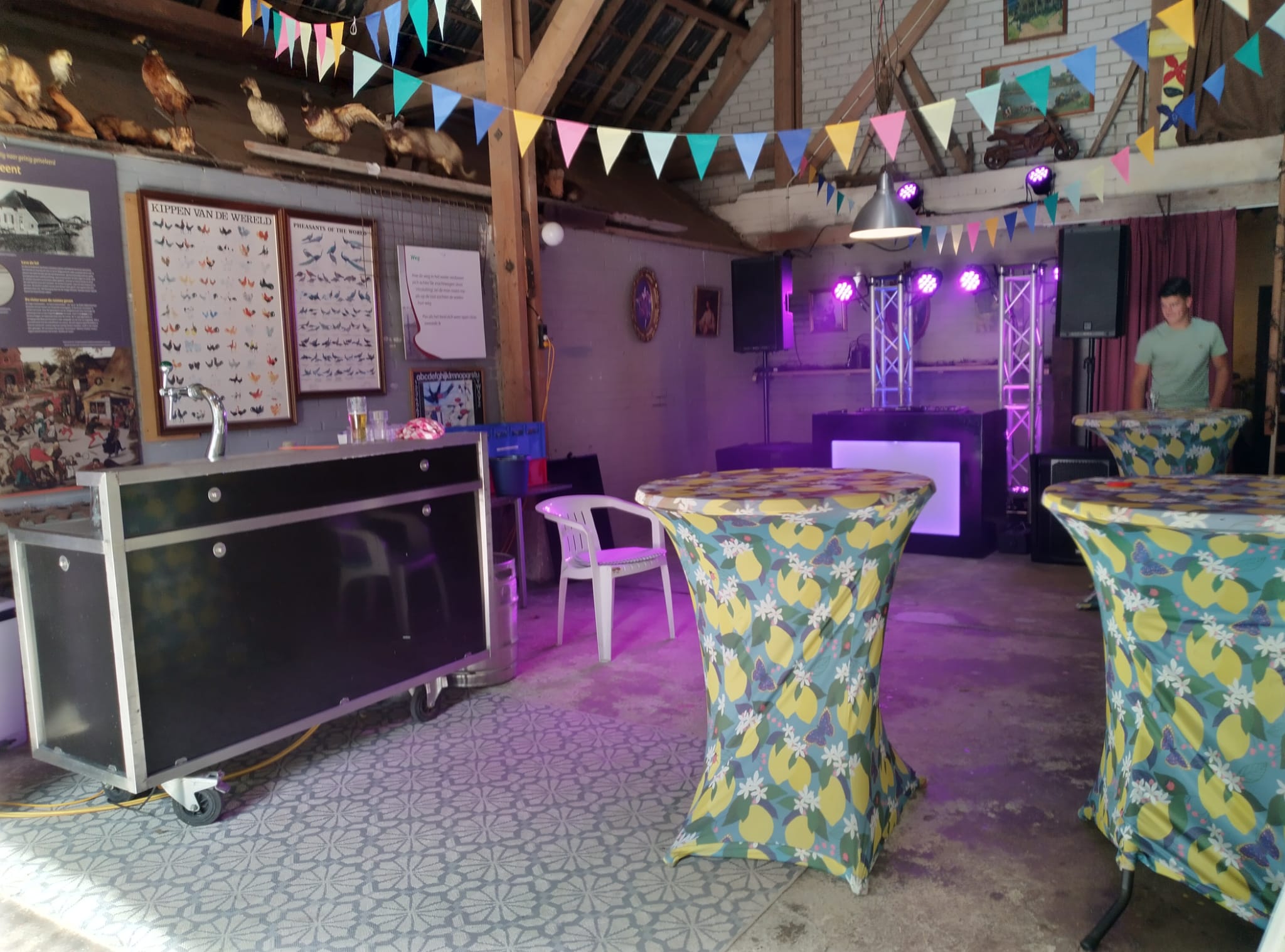 